  ,, Jeszcze będzie pięknie, mimo wszystko. Tylko załóż wygodne buty bo masz do przejścia całe życie”                                                                          Jan Paweł II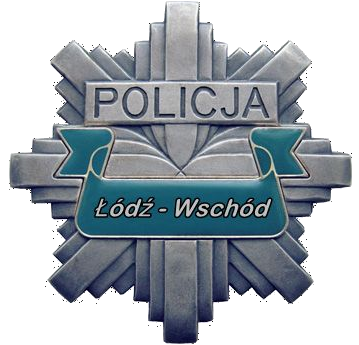 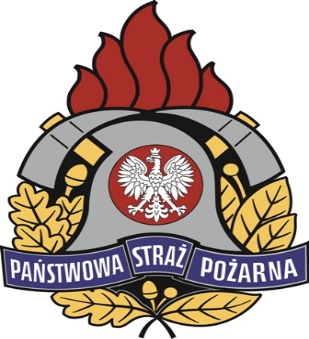 Drodzy Absolwenci Liceum Ogólnokształcącego im. Jana Karskiego w Wiśniowej GórzePrzez okres Waszej edukacji w liceum mieliśmy okazję się poznać i razem współpracować. Jesteśmy dumni z tego, że to właśnie Wam mogliśmy przybliżyć służbę w mundurze. Dziękujemy za wzajemną współpracę, Wasze zaangażowanie i zainteresowanie jakie okazaliście wobec zawodu, który wykonujemy. Nie zawsze jest łatwo ale przede wszystkim warto służyć dla ludzi  i dbać o ich bezpieczeństwo.Już za chwilę zmierzycie się z najważniejszym dotychczas dla Was egzaminem dojrzałości. To właśnie ten moment otwiera drzwi Waszej przyszłości. Życzymy Wam, aby wyniki jakie osiągniecie spełniły przede wszystkim Wasze oczekiwania i dały możliwość realizacji życiowych planów z mocnym fundamentem przyszłych sukcesów.Jako przedstawiciele Komendy Powiatowej Policji powiatu łódzkiego wschodniego oraz Państwowej Straży Pożarnej w Koluszkach życzymy zdrowia, powodzenia i szczęścia w dorosłym życiu. Jak najwyższych wyników z egzaminu dojrzałości, które otworzą przed Wami wrota spełniające najskrytsze marzenia.Komendant Powiatowy Policji                                          Komendant Powiatowypowiatu łódzkiego wschodniego                                        Państwowej Straży Pożarnejinsp. Krzysztof Dąbrowski                                               bryg. Krzysztof Supera